Приложение 1Дидактическая игра к изучению алфавита по учебнику “Spotlight 2”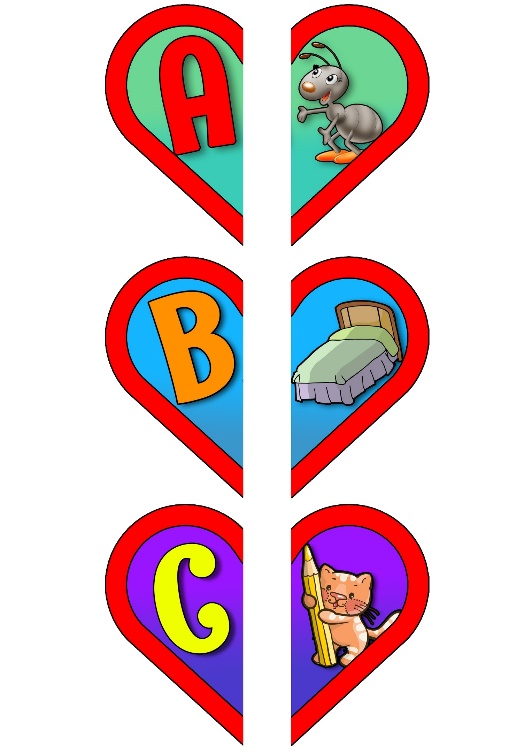 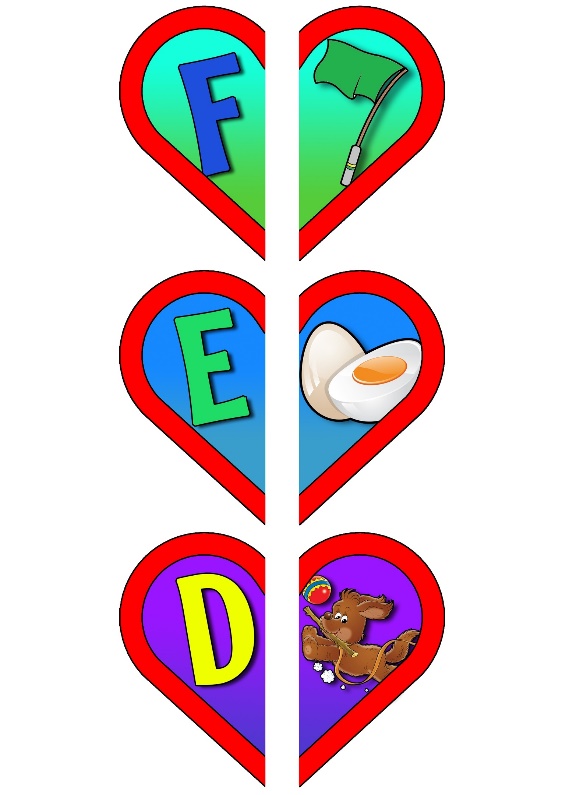 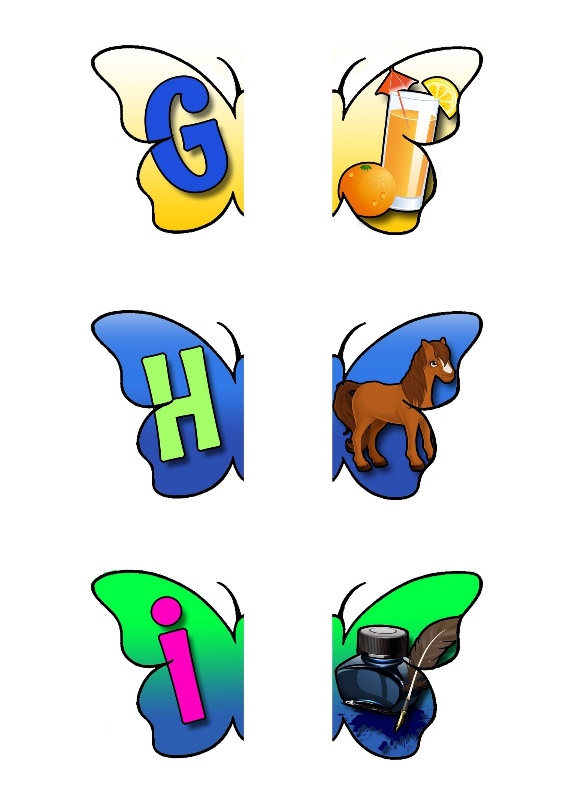 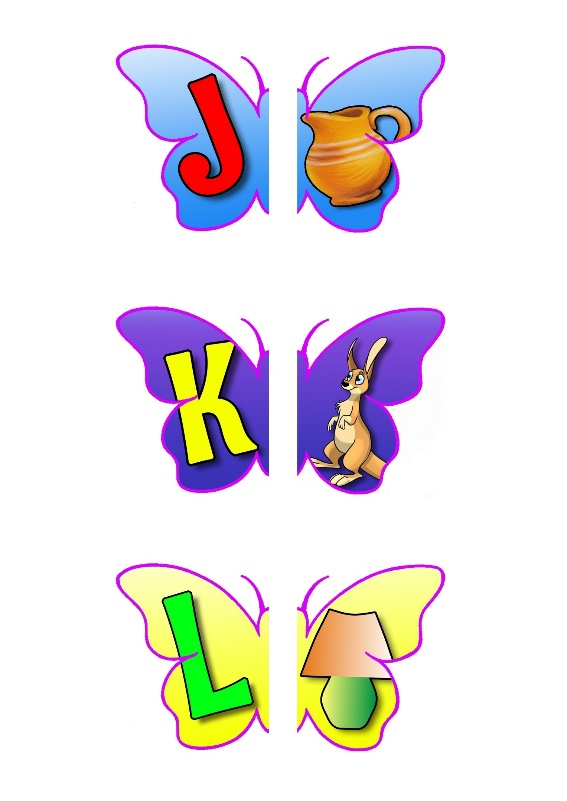 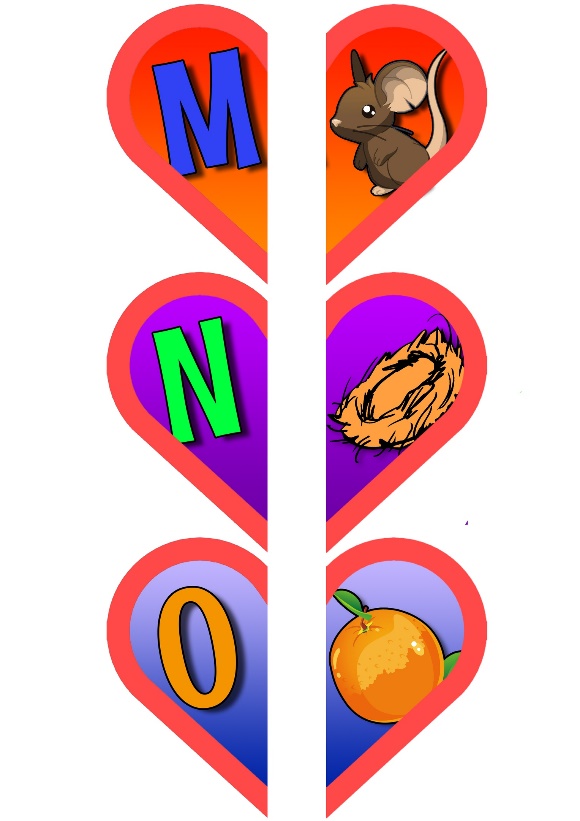 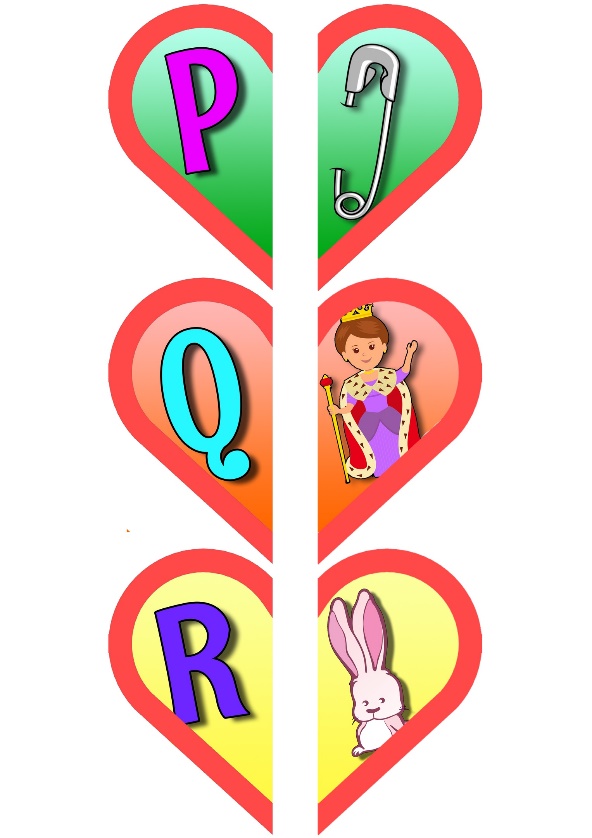 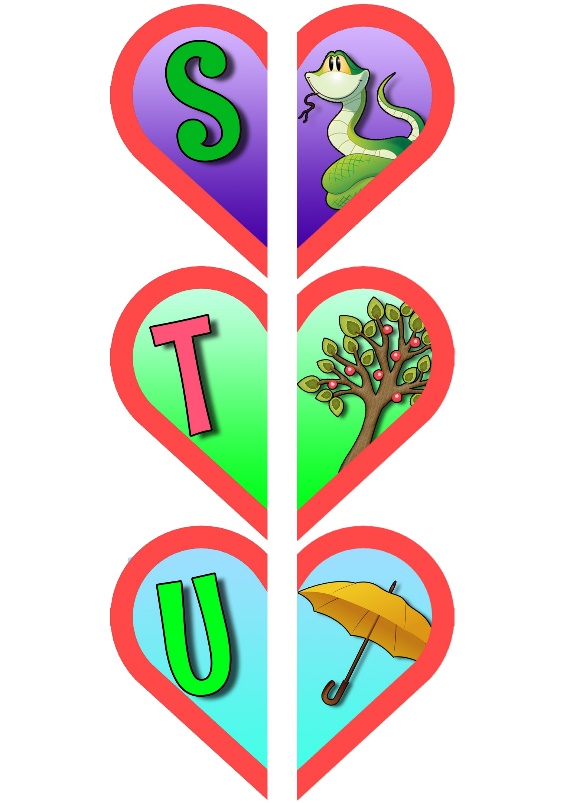 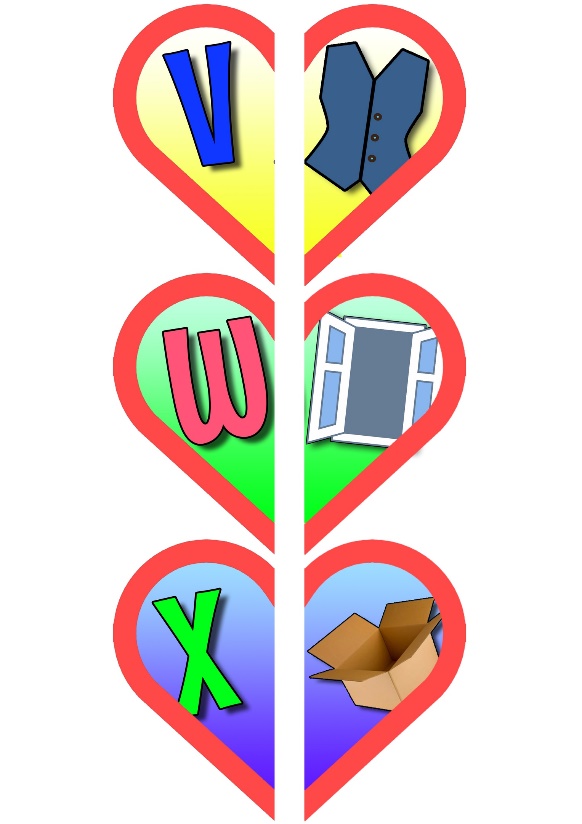 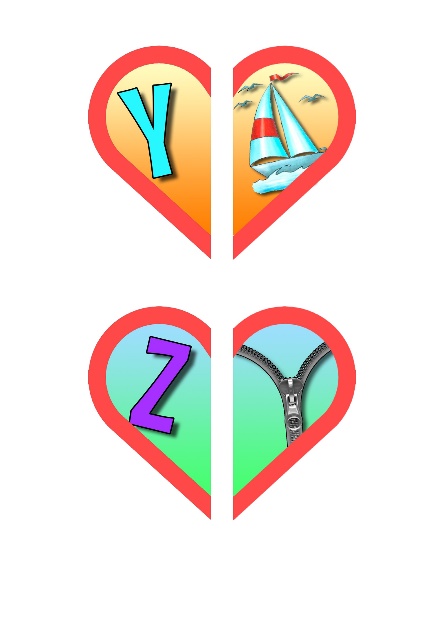 